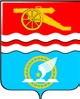 Свердловская область город Каменск-Уральский Орган местного самоуправления                                                    «Управление образования города Каменска-Уральского» П Р И К А З от 15.01.2020   № 07 О закреплении                                                                     муниципальных общеобразовательных учреждений за конкретными территориями муниципального образования город Каменск-Уральский Руководствуясь статьей 9 Федерального закона от 29 февраля 2012 года         № 273-ФЗ «Об образовании в Российской Федерации», в целях реализации Управлением образования своих полномочий по решению вопросов местного значения ПРИКАЗЫВАЮ: Закрепить муниципальные общеобразовательные учреждения         за конкретными территориями муниципального образования город КаменскУральский (приложение). Считать утратившими силу следующие приказы начальника Управления образования: от 29.01.2019 № 22 «О закреплении муниципальных общеобразовательных учреждений за конкретными территориями муниципального образования город Каменск-Уральский»; от 01.07.2019 № 161 «О внесении изменений в Приложение к приказу начальника Управления образования от 29.01.2019 № 22 «О закреплении муниципальных образовательных учреждений за конкретными территориями муниципального образования город Каменск-Уральский»; от 19.09.2019 № 224 «О внесении изменений в Приложение к приказу начальника Управления образования от 29.01.2019 № 22 «О закреплении муниципальных образовательных учреждений за конкретными территориями муниципального образования город Каменск-Уральский». Настоящий приказ опубликовать в газете «Каменский рабочий» и разместить на официальном сайте Управления образования. Контроль исполнения настоящего приказа оставляю за собой. Начальник  Управления образования 	 	 	 	 	 	 	Л.М. Миннуллина Приложение к приказу начальника Управления образования от 15.01.2020   № 07 ЗАКРЕПЛЕНИЕ МУНИЦИПАЛЬНЫХ ОБРАЗОВАТЕЛЬНЫХ УЧРЕЖДЕНИЙ ЗА КОНКРЕТНЫМИ ТЕРРИТОРИЯМИ МУНИЦИПАЛЬНОГО ОБРАЗОВАНИЯ ГОРОД КАМЕНСК-УРАЛЬСКИЙ Примечание: <*> При организации муниципальными общеобразовательными учреждениями индивидуального отбора обучающихся в класс (классы) с углубленным изучением отдельных предметов или профильного обучения комплектование такого класса (классов) производится независимо от места проживания обучающихся, в том же порядке осуществляется комплектование муниципального бюджетного общеобразовательного учреждения «Основная общеобразовательная школа № 27 с интернатом»; <**> В случае установления (выявления) территории муниципального образования город Каменск-Уральский, не включенной в перечень закрепленных за общеобразовательными учреждениями настоящим Приказом, на которой проживают граждане, имеющие право          на получение общего образования, родители (законные представители) имеют право направить заявление в орган местного самоуправления «Управление образования города КаменскаУральского». Управление образования в течение 5 рабочих дней определяет муниципальное общеобразовательное учреждение с учетом его территориальной доступности и наполняемости для реализации права ребенка заявителя на получение общего образования. № Наименование учреждения <*> Адрес <**> Адрес <**> № Наименование учреждения <*> Улица Номера домов 1. Муниципальное автономное общеобразовательное учреждение «Средняя общеобразовательная школа № 1 с углубленным изучением отдельных предметов» пер. Речной 2, 4, 6, 8, 12, 14, 18 1. Муниципальное автономное общеобразовательное учреждение «Средняя общеобразовательная школа № 1 с углубленным изучением отдельных предметов» пр-кт Победы 55, 57, 59, 61, 63, 67, 73, 77, 81, 83, 87 1. Муниципальное автономное общеобразовательное учреждение «Средняя общеобразовательная школа № 1 с углубленным изучением отдельных предметов» ул. Карла Маркса 14, 16, 18, 20, 22, 24, 26 1. Муниципальное автономное общеобразовательное учреждение «Средняя общеобразовательная школа № 1 с углубленным изучением отдельных предметов» ул. Кирова 25, 27, 29, 31, 33, 35, 37, 39, 41, 45,   45 бл. 1, 45 бл. 2, 47, 49, 51, 53, 55, 57 1. Муниципальное автономное общеобразовательное учреждение «Средняя общеобразовательная школа № 1 с углубленным изучением отдельных предметов» ул. Красной зари 5, 7, 8, 9, 10, 11, 12, 13, 16, 17, 20, 22, 22а, 23, 24, 28, 30, 34 1. Муниципальное автономное общеобразовательное учреждение «Средняя общеобразовательная школа № 1 с углубленным изучением отдельных предметов» ул. Красных Орлов 1, 2, 3, 4, 5, 6, 7, 8, 9, 10, 11, 12, 13, 16, 17, 18, 20, 21, 23, 25, 27, 28, 29, 31, 33, 35 1. Муниципальное автономное общеобразовательное учреждение «Средняя общеобразовательная школа № 1 с углубленным изучением отдельных предметов» ул. Ленина 80, 84, 85, 86, 90, 94, 98, 99 1. Муниципальное автономное общеобразовательное учреждение «Средняя общеобразовательная школа № 1 с углубленным изучением отдельных предметов» ул. Луначарского 4, 5, 6, 7, 8, 9, 10, 11, 12, 13, 14, 15, 17, 19, 19а, 21, 27, 29, 31, 33, 35, 37, 39, 41 1. Муниципальное автономное общеобразовательное учреждение «Средняя общеобразовательная школа № 1 с углубленным изучением отдельных предметов» ул. Мостовая 1, 3, 4, 5, 6, 7, 8, 9, 10, 11, 12, 13, 14, 15, 16, 17, 18, 20, 22, 30, 32, 34, 36 1. Муниципальное автономное общеобразовательное учреждение «Средняя общеобразовательная школа № 1 с углубленным изучением отдельных предметов» ул. Пионерская 1, 5, 7, 9, 11, 13, 15, 17, 19, 21, 22, 23, 24, 25, 26, 27, 28, 29, 30, 31, 32, 33, 34, 35, 36, 36а, 37, 38, 39, 40, 42, 43, 44, 44а, 45, 46, 46а, 47, 48, 49, 50, 51, 52, 53, 55 1. Муниципальное автономное общеобразовательное учреждение «Средняя общеобразовательная школа № 1 с углубленным изучением отдельных предметов» ул. Революционная 1, 3, 5, 7, 13, 31, 33, 35 1. Муниципальное автономное общеобразовательное учреждение «Средняя общеобразовательная школа № 1 с углубленным изучением отдельных предметов» ул. Свердлова 6, 9, 11, 24, 27 1. Муниципальное автономное общеобразовательное учреждение «Средняя общеобразовательная школа № 1 с углубленным изучением отдельных предметов» ул. Льва Толстого 1, 3, 4, 5, 6, 7, 8, 9, 10, 11, 12, 12а, 13, 13а, 14, 15, 16 2. Муниципальное автономное ул. Алюминиевая 5, 7, 11, 13, 15, 19, 21, 23, 25, 27, 29, 31, 33, 35, 37 общеобразовательное учреждение «Средняя общеобразовательная школа № 2» ул. Белинского 41, 43, 45, 47, 49, 51, 53, 55 общеобразовательное учреждение «Средняя общеобразовательная школа № 2» ул. Гагарина 2, 4, 6, 8, 12, 14, 16, 22, 24, 26, 28, 30, 32, 34, 36, 38, 42 общеобразовательное учреждение «Средняя общеобразовательная школа № 2» ул. Гвардейская 24, 25, 26, 27, 28, 29, 30, 31, 32, 33, 34, 36, 38, 40, 42а, 44, 46, 48, 50, 52, 54, 56 общеобразовательное учреждение «Средняя общеобразовательная школа № 2» ул. Железнодорожная 42, 44, 46, 48, 50,  52, 54, 56, 58 общеобразовательное учреждение «Средняя общеобразовательная школа № 2» ул. Каменская 15, 16, 18, 19, 20, 21, 22, 23, 24, 25, 26, 27, 28, 31, 32 общеобразовательное учреждение «Средняя общеобразовательная школа № 2» ул. Механизаторов 1, 1а, 2, 4, 8, 10, 12, 14, 16, 18 общеобразовательное учреждение «Средняя общеобразовательная школа № 2» ул. Октябрьская 23, 25, 27, 29, 31, 34, 42, 46, 48, 52 общеобразовательное учреждение «Средняя общеобразовательная школа № 2» ул. Попова 2, 3, 4, 9, 11, 12, 15, 17, 19 общеобразовательное учреждение «Средняя общеобразовательная школа № 2» ул. Стахановская 1, 2, 3, 4 общеобразовательное учреждение «Средняя общеобразовательная школа № 2» ул. Строителей 20, 22, 28, 29, 30, 32, 32а, 33, 34, 35, 36, 38, 41, 43, 45, 47, 57, 59, 61, 63 общеобразовательное учреждение «Средняя общеобразовательная школа № 2» ул. Уральская 7, 9, 10, 11, 11а, 12, 13, 14, 15в, 16, 17, 18, 19, 20, 21, 23, 24, 25, 27, 29 3. Муниципальное бюджетное общеобразовательное учреждение «Средняя общеобразовательная школа № 3 имени Героя Советского Союза летчикакосмонавта П.И. Беляева» ул. Бажова 3а, 5а, 6, 7, 8, 9, 10, 14, 15, 17, 19, 20, 21, 21а, 23, 24, 25, 27 3. Муниципальное бюджетное общеобразовательное учреждение «Средняя общеобразовательная школа № 3 имени Героя Советского Союза летчикакосмонавта П.И. Беляева» ул. Беляева 1, 2, 3, 4, 4а, 5, 6, 7, 8, 9, 10, 12, 14, 15, 17, 18, 19, 22, 24 3. Муниципальное бюджетное общеобразовательное учреждение «Средняя общеобразовательная школа № 3 имени Героя Советского Союза летчикакосмонавта П.И. Беляева» ул. Заводской проезд 3 3. Муниципальное бюджетное общеобразовательное учреждение «Средняя общеобразовательная школа № 3 имени Героя Советского Союза летчикакосмонавта П.И. Беляева» ул. Зои Космодемьянской 3, 5, 6, 7, 8, 9, 10, 10а, 11, 12а, 14а, 16, 17, 19, 20, 21, 23, 25, 26, 27, 29 3. Муниципальное бюджетное общеобразовательное учреждение «Средняя общеобразовательная школа № 3 имени Героя Советского Союза летчикакосмонавта П.И. Беляева» ул. Карла Маркса 89, 91, 91а, 93, 93а, 95 3. Муниципальное бюджетное общеобразовательное учреждение «Средняя общеобразовательная школа № 3 имени Героя Советского Союза летчикакосмонавта П.И. Беляева» ул. Лесная 4, 6, 8, 8а, 12, 14, 16 3. Муниципальное бюджетное общеобразовательное учреждение «Средняя общеобразовательная школа № 3 имени Героя Советского Союза летчикакосмонавта П.И. Беляева» ул. Трубная 11, 11б, 12, 14, 15, 17, 19, 21 3. Муниципальное бюджетное общеобразовательное учреждение «Средняя общеобразовательная школа № 3 имени Героя Советского Союза летчикакосмонавта П.И. Беляева» ул. 1-я Синарская 1а 3. Муниципальное бюджетное общеобразовательное учреждение «Средняя общеобразовательная школа № 3 имени Героя Советского Союза летчикакосмонавта П.И. Беляева» ул. Хлебоприемный пункт 2, 3 3. Муниципальное бюджетное общеобразовательное учреждение «Средняя общеобразовательная школа № 3 имени Героя Советского Союза летчикакосмонавта П.И. Беляева» ул. Формовщиков 4, 6, 8, 10, 12, 14, 16, 18, 20, 22 3. Муниципальное бюджетное общеобразовательное учреждение «Средняя общеобразовательная школа № 3 имени Героя Советского Союза летчикакосмонавта П.И. Беляева» ул. Челюскинцев 2, 4, 6, 8, 10, 12, 14, 16, 18, 20, 22, 24, 25а, 25б, 25в, 26, 28, 30, 32, 34, 36, 38, 40, 42, 44, 50 3. Муниципальное бюджетное общеобразовательное учреждение «Средняя общеобразовательная школа № 3 имени Героя Советского Союза летчикакосмонавта П.И. Беляева» пер. Челюскинцев 2, 3, 4, 5, 6, 7, 8, 9, 10, 11, 12, 13, 14, 15, 16, 17, 18, 19, 20, 21 3. Муниципальное бюджетное общеобразовательное учреждение «Средняя общеобразовательная школа № 3 имени Героя Советского Союза летчикакосмонавта П.И. Беляева» пер. 2-й переулок 1, 2, 4, 6, 8, 10, 12, 14, 16 Челюскинцев ул. Лабораторная 1, 3, 5, 7, 8, 9, 10, 11, 13, 15, 17, 19 ул. 9 Января 1, 3, 5, 7, 9, 11, 13, 15, 17, 19, 21, 23, 25, 27, 29 ул. Самстрой 3, 4, 5, 6, 7, 8, 9, 10, 11, 12, 14, 15, 16, 17, 18, 19, 20, 21, 22, 23, 24, 25, 26, 27, 28, 29, 30, 31, 32, 33, 34, 35, 36, 37, 38, 39, 40, 41, 42, 43, 44, 45, 46, 47 4. Муниципальное автономное общеобразовательное учреждение «Каменск-Уральская гимназия» пер. Магнитогорский 3, 4, 10, 12 4. Муниципальное автономное общеобразовательное учреждение «Каменск-Уральская гимназия» пер. Металлистов 1, 2, 3, 4, 5, 6, 7, 8 4. Муниципальное автономное общеобразовательное учреждение «Каменск-Уральская гимназия» ул. Абрамова 1, 2, 3, 4, 5, 6, 7, 8, 9, 10, 11, 12, 13, 14, 15, 16, 18, 20 4. Муниципальное автономное общеобразовательное учреждение «Каменск-Уральская гимназия» ул. Ленинградская 1, 2, 3, 4, 5, 6, 8, 9, 10, 11, 12, 13, 14, 15, 16, 17, 19, 21 4. Муниципальное автономное общеобразовательное учреждение «Каменск-Уральская гимназия» ул. Лермонтова 1а, 4, 6, 8, 9, 10, 12, 16, 18, 20, 83, 85, 87, 89, 91, 93, 95, 97, 99, 99а, 103, 105, 107, 109 4. Муниципальное автономное общеобразовательное учреждение «Каменск-Уральская гимназия» ул. Серова 3, 5, 7а/1, 7а/2, 7б, 8, 13, 15, 17, 19, 21, 23, 25, 27, 29, 29а, 29б, 29в 4. Муниципальное автономное общеобразовательное учреждение «Каменск-Уральская гимназия» ул. Свердловская 2, 6, 8, 10, 12, 14, 20, 22, 24, 26, 28 4. Муниципальное автономное общеобразовательное учреждение «Каменск-Уральская гимназия» ул. Свободы 18а 4. Муниципальное автономное общеобразовательное учреждение «Каменск-Уральская гимназия» ул. Спиридонова 2, 3, 9, 15, 21, 23, 25, 27 4. Муниципальное автономное общеобразовательное учреждение «Каменск-Уральская гимназия» ул. Цветников 1, 2, 3, 4, 5, 6, 7, 8, 9, 10, 28, 30 4. Муниципальное автономное общеобразовательное учреждение «Каменск-Уральская гимназия» ул. Хвойная 1, 2, 2а, 3, 4, 5, 6, 7, 8, 9, 10, 11, 12, 13, 14, 15, 16, 17, 18 5. Муниципальное бюджетное общеобразовательное учреждение «Средняя общеобразовательная школа № 5» ул. Алюминиевая 6, 8, 12, 14, 16 5. Муниципальное бюджетное общеобразовательное учреждение «Средняя общеобразовательная школа № 5» ул. Жуковского 4, 5, 7, 8, 9, 11 5. Муниципальное бюджетное общеобразовательное учреждение «Средняя общеобразовательная школа № 5» ул. Исетская 5, 6, 7, 8, 10, 11, 14, 15 5. Муниципальное бюджетное общеобразовательное учреждение «Средняя общеобразовательная школа № 5» ул. Каменская 9, 11, 12 5. Муниципальное бюджетное общеобразовательное учреждение «Средняя общеобразовательная школа № 5» ул. Октябрьская 2, 4, 6, 12, 14, 16, 20, 26, 28, 32 5. Муниципальное бюджетное общеобразовательное учреждение «Средняя общеобразовательная школа № 5» ул. Строителей 1, 5, 7, 8, 10, 15, 21, 25 5. Муниципальное бюджетное общеобразовательное учреждение «Средняя общеобразовательная школа № 5» ст. станция УАЗ 3, 4, 5, 7, 8, 9, 10, 12, 13, 14, 15, 17, 18, 19, 20, 21, 23, 24, 25, 26, 27, 28, 30, 32, 34, 37, 37а, 38, 39, 40, 41, 42, 43, 44, 45, 46, 47, 48, 49, 51, 52, 53, 54, 56, 57, 58, 59, 60 6. Муниципальное ул. Восточная 2, 2а, 4, 6 бюджетное общеобразовательное учреждение «Средняя общеобразовательная школа № 7» ул. Коммунальная 2, 4, 6, 8, 10, 14, 16, 18, 20, 22, 24 бюджетное общеобразовательное учреждение «Средняя общеобразовательная школа № 7» ул. 1-й Проезд 11, 13, 15, 17, 19 бюджетное общеобразовательное учреждение «Средняя общеобразовательная школа № 7» ул. 2-й Проезд 6 бюджетное общеобразовательное учреждение «Средняя общеобразовательная школа № 7» ул. 3-й Проезд 1 бюджетное общеобразовательное учреждение «Средняя общеобразовательная школа № 7» ул. 4-й Проезд 2, 3, 4, 5, 7, 9, 11, 13, 15 бюджетное общеобразовательное учреждение «Средняя общеобразовательная школа № 7» ул. Слесарей 4, 6, 8, 14, 20, 22, 24 бюджетное общеобразовательное учреждение «Средняя общеобразовательная школа № 7» ул. Центральная 12, 14, 20, 22, 24, 26, 28, 30, 32, 34, 34а, 36, 38, 40, 42, 46, 48, 50, 52, 54 бюджетное общеобразовательное учреждение «Средняя общеобразовательная школа № 7» ул. Школьная 4, 6, 7, 8, 12, 14, 15, 16, 17, 21, 23, 25, 27 бюджетное общеобразовательное учреждение «Средняя общеобразовательная школа № 7» ул. 3-я Набережная 14 7. Муниципальное автономное общеобразовательное учреждение «Лицей № 9» пер. Тургенева 2, 4 7. Муниципальное автономное общеобразовательное учреждение «Лицей № 9» б-р. Парижской Коммуны 3, 4, 5, 6 7. Муниципальное автономное общеобразовательное учреждение «Лицей № 9» ул. Алюминиевая 40, 42/1, 42/2, 44/1, 44/2, 46, 46/1, 46/2, 48/1, 48/2, 50/1, 50/2, 52, 52/1, 52/2, 54а, 54/2, 56/1, 56/2, 58, 62, 64, 66, 68, 70, 72, 72а, 74, 78, 80, 82, 84, 86 7. Муниципальное автономное общеобразовательное учреждение «Лицей № 9» ул. Гоголя 1, 5, 7, 9, 11, 13, 16, 17, 17а, 18, 20, 24, 46, 50, 52, 54, 56, 60, 62, 66, 68 7. Муниципальное автономное общеобразовательное учреждение «Лицей № 9» ул. Калинина 4, 6 7. Муниципальное автономное общеобразовательное учреждение «Лицей № 9» ул. Мамина-Сибиряка 1, 2, 4, 6, 8, 9, 12, 14/1, 14/2, 15, 16 7. Муниципальное автономное общеобразовательное учреждение «Лицей № 9» ул. Суворова 9 7. Муниципальное автономное общеобразовательное учреждение «Лицей № 9» ул. Челябинская 6, 10, 12 7. Муниципальное автономное общеобразовательное учреждение «Лицей № 9» ул. Энгельса 6, 7, 8, 11, 12, 14, 16, 18, 20 7. Муниципальное автономное общеобразовательное учреждение «Лицей № 9» ул. Электролизников 1, 2, 3, 4, 5, 6, 7, 8, 10, 12, 13а, 14, 16, 18, 20, 20а, 21, 22, 23, 24, 25, 26, 27, 28, 29, 31/1, 31/2 8. Муниципальное автономное общеобразовательное учреждение «Лицей № 10» пр-кт Победы 1, 1а, 3, 4, 5, 6, 7, 9, 11, 13, 15, 19, 19а, 21, 23, 25, 27, 29, 31 8. Муниципальное автономное общеобразовательное учреждение «Лицей № 10» ул. Горная 1, 2, 3, 4, 5, 6, 7, 8, 9, 10, 11, 12, 13, 14, 15, 16, 17, 18, 19, 20, 21, 22, 23, 24, 25, 26, 27, 28, 29, 30, 31, 32, 33, 34, 35, 36 8. Муниципальное автономное общеобразовательное учреждение «Лицей № 10» ул. Горняков 1, 1а, 2, 2а, 3, 4, 5, 6, 7, 8, 9, 10, 11, 12, 13, 14, 15, 16, 17 ул. Кирова 2, 3, 4, 5, 6, 7, 8 ул. Кунавина 6, 8, 10, 12 ул. Крестьянская 6, 8, 9, 9а, 10, 11а, 12, 13, 14, 15, 16, 17 ул. Ленина 26, 28, 29, 31, 33, 35, 37, 38, 39, 40, 41, 42, 43, 44, 45, 46, 47, 47а, 48, 49, 50, 51, 52, 53, 54, 55, 56, 58, 59, 60, 61, 62, 63, 64, 65, 66, 67, 68, 69, 70, 71, 72, 73, 74, 75, 76, 77, 81, 82 ул. Сибирская 4 Ул. Синарская 1, 3 ул. Тевосяна 2а, 4, 5, 7, 9, 11, 13 ул. Толбухина 1, 2, 3, 4, 5, 6, 7, 8, 9, 10, 11, 12, 13, 14, 15, 16, 17, 18, 19, 20, 21, 22, 23, 24, 25, 26, 27, 28, 29, 30, 31, 32, 33, 34, 35, 36, 37, 38, 39, 41, 43, 45, 47 9. Муниципальное бюджетное общеобразовательное учреждение «Средняя общеобразовательная школа № 11» пер. Амбулаторный 3, 4, 5, 6, 8 9. Муниципальное бюджетное общеобразовательное учреждение «Средняя общеобразовательная школа № 11» пер. Поперечный 1, 2, 3, 4, 6, 7, 8, 9 9. Муниципальное бюджетное общеобразовательное учреждение «Средняя общеобразовательная школа № 11» пер. Труболитейный 3, 4, 5, 6, 7, 8, 9, 10 9. Муниципальное бюджетное общеобразовательное учреждение «Средняя общеобразовательная школа № 11» ул. 16-й годовщины Октября 6, 12, 12а, 15а, 17, 18, 22 9. Муниципальное бюджетное общеобразовательное учреждение «Средняя общеобразовательная школа № 11» ул. 2-й Пятилетки 1, 2, 2б, 3, 5, 9, 11, 13, 14, 16, 17, 18, 20, 21, 22, 24, 26/1, 26/2 9. Муниципальное бюджетное общеобразовательное учреждение «Средняя общеобразовательная школа № 11» ул. Допризывников 8а, 9, 9а, 10, 11, 11а, 12, 13, 14, 15, 16, 17, 17а, 19, 21 9. Муниципальное бюджетное общеобразовательное учреждение «Средняя общеобразовательная школа № 11» ул. Карла Либкнехта 9, 11, 13, 15, 17, 19, 21, 21а, 23, 25, 26, 27, 28, 30, 32, 34, 36, 38, 40, 42, 44, 45, 46, 48, 50, 51, 52, 54, 56, 57, 58, 61, 69, 79 9. Муниципальное бюджетное общеобразовательное учреждение «Средняя общеобразовательная школа № 11» ул. Краснодонцев 5 9. Муниципальное бюджетное общеобразовательное учреждение «Средняя общеобразовательная школа № 11» ул. Кузнецова 7, 7а, 9, 11, 13 9. Муниципальное бюджетное общеобразовательное учреждение «Средняя общеобразовательная школа № 11» ул. Культурная 1а, 2, 3, 5, 7 9. Муниципальное бюджетное общеобразовательное учреждение «Средняя общеобразовательная школа № 11» ул. Лескова 2, 6, 9, 11, 13, 15, 16, 17, 19, 21, 23, 25, 27, 29, 31, 33, 35, 37, 38, 39, 40, 43, 45, 51, 54, 57, 58, 61, 69, 79 9. Муниципальное бюджетное общеобразовательное учреждение «Средняя общеобразовательная школа № 11» ул. Металлургов 1, 2, 3, 4, 5, 6, 7, 8, 9, 10, 11, 12, 13, 14, 15, 16, 17, 18, 19, 20, 21, 22, 23, 24, 25/1, 25/2 ул. Озерная 5, 7, 8а, 11 ул. Прокатчиков 1, 2, 3, 4, 5, 6, 7а, 7б, 7в, 9, 9а, 11, 11а, 13, 15, 16, 17а, 18, 20, 22, 24, 26, 28, 30, 32, 36 ул. Свободного Труда 2, 3, 4, 5, 6, 8, 10, 12, 14, 15, 16, 18, 20, 23, 24, 26, 28, 30, 32, 34, 36 ул. Торфяная 1, 6, 12 ул. Ударников 1, 2, 3, 4, 5, 6, 7, 8, 9, 10, 11, 12, 13, 14, 15, 16, 17, 18, 19, 20, 22, 24, 26, 28, 29, 29а, 30, 32, 33, 34, 36 Коллективное садовое товарищество № 122 25 10. Муниципальное бюджетное общеобразовательное учреждение «Основная общеобразовательная школа № 14» ул. 1-я Песчаная 10, 27 10. Муниципальное бюджетное общеобразовательное учреждение «Основная общеобразовательная школа № 14» ул. 2-я Песчаная 3, 4, 6, 8, 10, 12, 14, 15, 16, 18, 20, 22, 24, 26, 28, 33 10. Муниципальное бюджетное общеобразовательное учреждение «Основная общеобразовательная школа № 14» ул. 3-я Песчаная 3, 5, 7, 9, 11, 13, 15, 17, 18, 19, 20, 21, 22, 23, 25, 26, 27, 29, 31 10. Муниципальное бюджетное общеобразовательное учреждение «Основная общеобразовательная школа № 14» ул. 4-я Песчаная 3, 4, 5, 6, 7, 8, 9, 10, 11, 12, 13, 14, 16, 19, 20, 21, 23, 25, 27, 29, 30, 32, 39 10. Муниципальное бюджетное общеобразовательное учреждение «Основная общеобразовательная школа № 14» ул. 2-я Полевая 3, 4, 6, 7, 8, 21, 22, 23, 24, 29, 33, 35 10. Муниципальное бюджетное общеобразовательное учреждение «Основная общеобразовательная школа № 14» ул. 1-я Рабочая 3, 4, 5, 6, 7, 8, 9, 10, 11, 12, 13, 14, 16, 17, 18, 20, 22, 24 10. Муниципальное бюджетное общеобразовательное учреждение «Основная общеобразовательная школа № 14» ул. 2-я Рабочая 1, 2б, 2в, 3, 4, 5, 8, 9, 11, 13, 14, 15, 16, 17, 19а, 22, 23, 24, 25, 26, 27, 28, 29, 30, 31, 37, 41, 57, 59, 61, 63, 65, 67, 69, 71, 73, 75, 77, 79, 81, 83, 85, 87, 89, 91, 93, 95, 97, 98, 99, 99а, 100, 101, 102, 104, 105, 106, 108 10. Муниципальное бюджетное общеобразовательное учреждение «Основная общеобразовательная школа № 14» ул. 3-я Рабочая 1, 2, 4, 5, 6, 7, 8, 9, 12, 13, 14, 16, 17, 18 10. Муниципальное бюджетное общеобразовательное учреждение «Основная общеобразовательная школа № 14» ул. 4-я Рабочая 2, 4, 5, 6, 7, 11, 13, 14а, 15, 16, 16а, 18, 19, 20, 21, 22, 24, 26, 28, 30, 51, 52, 57, 58, 59, 60, 61, 62, 63, 64, 65, 66, 68, 69, 70, 71, 72, 73, 75, 76, 77, 78, 79, 81 10. Муниципальное бюджетное общеобразовательное учреждение «Основная общеобразовательная школа № 14» ул. 5-я Рабочая 1, 4, 9, 10, 13, 15, 17, 19, 21, 23, 25, 27, 31 ул. 6-я Рабочая 2, 4, 4а, 6, 7, 8, 9, 10, 11, 12, 13, 13а, 14, 14а, 15, 16, 16а, 18, 19, 20, 22, 23, 25, 25а, 26, 27, 29, 30, 31, 35, 39, 41, 43, 47, 62, 66 ул. Кировоградская 4, 6, 7, 8, 9, 10, 11, 12, 13, 14, 15, 17, 20, 22, 24, 26, 28 ул. Коммунальная 1, 3, 5, 7, 9, 26 ул. Новорабочая 5, 7, 9, 11, 13, 15, 17, 19, 21, 23, 25, 29, 31, 33, 35, 37 ул. Песчаная 3, 4, 5, 6, 7, 8, 10, 12, 14, 15, 17, 20, 27, 28, 29, 30, 31, 32 ул. Полевая 3, 4, 5, 7, 31 ул. Силикатная 5, 12 ул. Средний проезд 3, 5, 6, 7, 9, 11, 13, 14, 19, 21, 23, 25, 29 ул. Шламовая 3, 4, 5, 6, 7, 8, 9, 11, 12, 13 11. Муниципальное автономное общеобразовательное учреждение «Средняя общеобразовательная школа № 15» пр-кт Победы 68, 70, 70а, 72, 74, 78, 78а, 78б, 80, 84, 86 11. Муниципальное автономное общеобразовательное учреждение «Средняя общеобразовательная школа № 15» ул. Гладкова 2, 3, 4, 5, 6, 7, 8 11. Муниципальное автономное общеобразовательное учреждение «Средняя общеобразовательная школа № 15» ул. Карла Маркса 51, 57, 61, 63, 65, 69 11. Муниципальное автономное общеобразовательное учреждение «Средняя общеобразовательная школа № 15» ул. Мичурина 1, 2, 2а, 2б, 3, 4, 5, 9, 9а, 11 11. Муниципальное автономное общеобразовательное учреждение «Средняя общеобразовательная школа № 15» ул. Московская 1, 2, 3 11. Муниципальное автономное общеобразовательное учреждение «Средняя общеобразовательная школа № 15» ул. Пугачева 31, 33, 35, 37, 37а, 39, 39а, 40, 41, 44 12. Муниципальное автономное общеобразовательное учреждение «Средняя общеобразовательная школа № 16 с углубленным изучением отдельных предметов имени Владимира Петровича Шевалева» б-р. Парижской Коммуны 12, 16, 18, 33, 35, 35а 12. Муниципальное автономное общеобразовательное учреждение «Средняя общеобразовательная школа № 16 с углубленным изучением отдельных предметов имени Владимира Петровича Шевалева» ул. 4-й Пятилетки 17, 18, 19, 20, 22, 26, 28, 30, 31а, 32, 32а, 34, 38, 40/1, 40/2, 42а, 44, 46, 48, 50, 54, 56, 58 12. Муниципальное автономное общеобразовательное учреждение «Средняя общеобразовательная школа № 16 с углубленным изучением отдельных предметов имени Владимира Петровича Шевалева» ул. Алюминиевая 49, 51, 53, 55, 57, 59, 61, 63, 65, 67, 69, 71, 73, 75 12. Муниципальное автономное общеобразовательное учреждение «Средняя общеобразовательная школа № 16 с углубленным изучением отдельных предметов имени Владимира Петровича Шевалева» ул. Белинского 3, 4, 4а, 5, 5а, 6, 6а, 7, 8 12. Муниципальное автономное общеобразовательное учреждение «Средняя общеобразовательная школа № 16 с углубленным изучением отдельных предметов имени Владимира Петровича Шевалева» ул. Дзержинского 24, 26, 28, 29, 30, 32, 34, 36, 37, 37/1, 37/2, 38, 40, 41, 43, 45, 91 12. Муниципальное автономное общеобразовательное учреждение «Средняя общеобразовательная школа № 16 с углубленным изучением отдельных предметов имени Владимира Петровича Шевалева» ул. Заречная 19, 25, 26, 27, 28, 29, 30, 31, 32, 33, 34, 36, 37, 38, 39, 40, 42, 44, 46, 48  12. Муниципальное автономное общеобразовательное учреждение «Средняя общеобразовательная школа № 16 с углубленным изучением отдельных предметов имени Владимира Петровича Шевалева» ул. Калинина 5, 9, 11, 20, 22, 24, 27 ул. Челябинская 5, 15 13. Муниципальное автономное общеобразовательное учреждение «Средняя общеобразовательная школа № 17 с углубленным изучением отдельных предметов» б-р Парижской Коммуны 20, 22, 24, 39, 41 13. Муниципальное автономное общеобразовательное учреждение «Средняя общеобразовательная школа № 17 с углубленным изучением отдельных предметов» ул. 4-й Пятилетки 21, 25, 29, 31, 35, 37 13. Муниципальное автономное общеобразовательное учреждение «Средняя общеобразовательная школа № 17 с углубленным изучением отдельных предметов» ул. Калинина 36, 38, 40, 42, 42а, 44, 46 13. Муниципальное автономное общеобразовательное учреждение «Средняя общеобразовательная школа № 17 с углубленным изучением отдельных предметов» ул. Суворова 13, 15, 17 13. Муниципальное автономное общеобразовательное учреждение «Средняя общеобразовательная школа № 17 с углубленным изучением отдельных предметов» ул. Анатолия Челекова 1, 2, 3 13. Муниципальное автономное общеобразовательное учреждение «Средняя общеобразовательная школа № 17 с углубленным изучением отдельных предметов» ул. Челябинская 17, 20, 21, 27 13. Муниципальное автономное общеобразовательное учреждение «Средняя общеобразовательная школа № 17 с углубленным изучением отдельных предметов» ул. Шестакова 30, 32, 34, 36, 38, 42, 46, 52, 54 14. Муниципальное автономное общеобразовательное учреждение «Средняя общеобразовательная школа № 19» пр-кт Победы 10, 12, 14, 16, 18, 20, 22, 24 14. Муниципальное автономное общеобразовательное учреждение «Средняя общеобразовательная школа № 19» ул. Добролюбова 1, 3, 4, 5, 5а, 6, 7, 8, 8а, 10, 10а, 12, 12а, 14, 14а, 16, 18, 24, 26 14. Муниципальное автономное общеобразовательное учреждение «Средняя общеобразовательная школа № 19» ул. Ленина 8, 8а, 10, 12, 14, 14а, 16, 18, 20, 22, 22а, 24 14. Муниципальное автономное общеобразовательное учреждение «Средняя общеобразовательная школа № 19» ул. Матросова 2, 15, 17, 19 14. Муниципальное автономное общеобразовательное учреждение «Средняя общеобразовательная школа № 19» ул. Мусоргского 2, 3, 5, 7а, 8, 10, 11, 12, 13, 16 14. Муниципальное автономное общеобразовательное учреждение «Средняя общеобразовательная школа № 19» ул. Парковая 3, 4, 5, 6, 7, 9, 15, 15а, 17, 19, 21 14. Муниципальное автономное общеобразовательное учреждение «Средняя общеобразовательная школа № 19» ул. Сибирская 1, 3, 4а, 5, 7, 10, 14, 19, 20, 20а, 22, 23, 24, 24а, 28, 30, 32, 34, 36, 38, 42, 44, 46, 48 14. Муниципальное автономное общеобразовательное учреждение «Средняя общеобразовательная школа № 19» ул. Синарская 4, 5, 5а, 9 14. Муниципальное автономное общеобразовательное учреждение «Средняя общеобразовательная школа № 19» ул. Титова 3, 4, 6, 10, 10а, 16 14. Муниципальное автономное общеобразовательное учреждение «Средняя общеобразовательная школа № 19» ул. Репина 8, 14 14. Муниципальное автономное общеобразовательное учреждение «Средняя общеобразовательная школа № 19» ул. Чайковского 12, 15, 19, 20, 22, 23, 26, 29 15. Муниципальное автономное общеобразовательное учреждение «Средняя общеобразовательная школа № 20» ул. Алюминиевая 18, 20, 22, 24, 26, 28, 30, 32, 34, 36, 38 15. Муниципальное автономное общеобразовательное учреждение «Средняя общеобразовательная школа № 20» ул. Бугарева 3, 4, 5, 6, 8, 10, 11, 12, 13, 14, 15 15. Муниципальное автономное общеобразовательное учреждение «Средняя общеобразовательная школа № 20» ул. Гагарина 46, 48, 50, 52 15. Муниципальное автономное общеобразовательное учреждение «Средняя общеобразовательная школа № 20» ул. Исетская 17, 19, 24, 25, 26, 27, 28, 33, 34, 35, 36, 37, 39, 40, 41, 42, 44, 46 15. Муниципальное автономное общеобразовательное учреждение «Средняя общеобразовательная школа № 20» ул. Лечебная 1, 5, 7 15. Муниципальное автономное общеобразовательное учреждение «Средняя общеобразовательная школа № 20» ул. Набережная 1, 3, 5, 7, 9, 11, 13, 15, 17, 19, 21 15. Муниципальное автономное общеобразовательное учреждение «Средняя общеобразовательная школа № 20» ул. Стахановская 9, 10, 12, 13, 14, 14а, 16, 19, 20 15. Муниципальное автономное общеобразовательное учреждение «Средняя общеобразовательная школа № 20» ул. Уральская 30, 32, 32а, 36, 40, 41, 43, 44, 47, 51, 53 ул. 7 км 1, 2, 4, 5, 6 16. Муниципальное автономное общеобразовательное учреждение «Средняя общеобразовательная школа № 21» пер. Войкова 1, 3, 4, 14, 18 16. Муниципальное автономное общеобразовательное учреждение «Средняя общеобразовательная школа № 21» пер. Ленинградский 3, 9 16. Муниципальное автономное общеобразовательное учреждение «Средняя общеобразовательная школа № 21» пер. Металлистов 9, 10, 11, 13, 15, 17, 19, 19в, 19г, 21, 22, 24, 26, 28, 30, 32 16. Муниципальное автономное общеобразовательное учреждение «Средняя общеобразовательная школа № 21» пер. Новозаводской 1, 2, 3, 4, 5, 6, 7, 8, 9, 10, 11, 12, 13, 14, 16, 17, 18 16. Муниципальное автономное общеобразовательное учреждение «Средняя общеобразовательная школа № 21» пер. Рылеева 1, 2, 3, 4, 5, 6, 7, 8, 10 16. Муниципальное автономное общеобразовательное учреждение «Средняя общеобразовательная школа № 21» ул. Абрамова 17, 19, 21, 22, 23, 24, 26, 27, 28, 30, 32, 33, 34, 35, 36, 37, 38, 40, 42, 44, 44а, 46, 48, 50, 52 16. Муниципальное автономное общеобразовательное учреждение «Средняя общеобразовательная школа № 21» ул. Войкова 1, 3, 5, 11, 13, 15, 17, 21, 23, 29, 31, 33 16. Муниципальное автономное общеобразовательное учреждение «Средняя общеобразовательная школа № 21» ул. Березовая  (д. Кодинка) 1, 2, 4, 6, 7, 9, 11, 11а, 12, 13, 14, 15, 16, 17, 18, 19, 20, 21а, 25, 26 16. Муниципальное автономное общеобразовательное учреждение «Средняя общеобразовательная школа № 21» ул. Ленинградская 18, 20, 22, 23, 24, 25, 26б, 26д, 27, 28, 29, 31, 33, 35, 37, 39, 41, 42 16. Муниципальное автономное общеобразовательное учреждение «Средняя общеобразовательная школа № 21» ул. Лермонтова 22, 24, 26, 28, 30, 32, 34, 36, 38, 51, 52, 54, 55, 56, 57, 59, 61, 63, 64, 66, 68, 69, 70, 117, 119, 121, 123, 125, 127, 133а, 135, 137, 139, 141, 143, 145, 147, 149, 151, 153, 157, 161, 163, 165, 167, 169, 171, 173, 175, 177, 179, 181, 183 16. Муниципальное автономное общеобразовательное учреждение «Средняя общеобразовательная школа № 21» ул. Привольная (д. Кодинка) 1, 3, 5, 6 16. Муниципальное автономное общеобразовательное учреждение «Средняя общеобразовательная школа № 21» ул. Прохладная (д. Кодинка) 1, 2, 3, 4, 5, 6, 7, 8, 9, 11, 12, 13, 14, 15, 17, 18, 20, 21, 22, 23, 25, 27, 29 16. Муниципальное автономное общеобразовательное учреждение «Средняя общеобразовательная школа № 21» ул. Рылеева 1, 3, 4, 10 16. Муниципальное автономное общеобразовательное учреждение «Средняя общеобразовательная школа № 21» ул. Спиридонова 4, 10, 11, 12, 16, 18, 22, 24 16. Муниципальное автономное общеобразовательное учреждение «Средняя общеобразовательная школа № 21» ул. Цветников 11, 12, 14, 15, 16, 18, 19, 20, 21, 22, 23, 24, 25, 29а 16. Муниципальное автономное общеобразовательное учреждение «Средняя общеобразовательная школа № 21» ул. Ясная 1, 2, 4, 5, 6, 7, 8, 9, 12, 15, 17, 19, 20, 21, 22, 23, 24, 25, 27, 29, 31, 33, 35, 36, 37, 38 16. Муниципальное автономное общеобразовательное учреждение «Средняя общеобразовательная школа № 21» поселок Первомайский 23, 25, 27, 29 16. Муниципальное автономное общеобразовательное учреждение «Средняя общеобразовательная школа № 21» пер. Ленина (д. Новый Завод) 1, 1а, 2, 3, 4, 5, 6, 7, 9, 11, 13 16. Муниципальное автономное общеобразовательное учреждение «Средняя общеобразовательная школа № 21» пер. Нагорный (д. Новый Завод) 2, 4, 6, 13, 17, 19, 21 ул. 8 Марта (д. Новый Завод) 1, 2, 3, 5, 6, 7, 10, 11, 12, 13, 14, 15, 16, 17, 18, 19, 20, 21, 22, 23, 24, 25, 26, 26а, 27, 28, 29, 31, 32, 33, 34, 35, 35а, 36, 37, 39 ул. Белокаменная  (д. Новый завод) 28, 37, 42, 44, 47, 49, 50, 54, 69 ул. Береговая (д. Новый Завод) 1, 3, 7, 8, 9, 13, 15 ул. Боровая (д. Новый Завод) 1, 2, 3, 4, 5, 6, 8, 9, 9а, 10, 11, 12, 13, 15, 17 ул. Большевиков (д. Новый Завод) 1, 2, 3, 4, 6, 7, 8, 9, 10, 11, 12, 13, 14, 15, 16, 17, 18, 19, 20, 21, 22, 23, 24, 26, 26а, 27, 27а, 28, 29, 30, 31, 32, 33, 35, 36, 39, 40, 41, 42, 43, 44, 45, 46, 47, 48, 49, 50, 52, 53, 54, 55, 56, 57, 58, 59, 60, 61, 62, 63, 64, 65, 66, 67, 68, 69, 70, 71, 72, 72а, 73, 74, 75, 76, 77, 78, 79, 80, 81, 82, 83, 85, 86, 87, 88, 89, 90, 91, 92, 94, 96, 97, 98, 99, 100, 101, 102, 103, 104, 105, 106, 107, 108, 109, 110, 111, 112, 113, 114, 115, 116, 116а, 117, 118, 119, 120, 121, 122, 123, 124, 125, 126, 127, 128, 129а, 132, 133, 134, 135, 136а, 137, 138, 139, 140, 141, 142, 143, 144, 147, 149, 151, 153, 155, 157, 159, 161, 163, 169, 171 ул. Звездная  (д. Новый Завод) 8, 12 ул. Кленовая (д. Новый Завод) 1, 2, 3, 4, 5, 6, 7, 8, 9, 10, 11, 12, 13, 14, 16 ул. Молодежная (д. Новый Завод) 15, 21 ул. Нагорная (д. Новый Завод) 2, 3, 5, 6, 8, 9, 9а, 10, 11, 12, 13, 14, 16а, 19, 20, 21, 22 ул. Рассветная (д. Новый Завод) 1г, 2, 3, 4, 5, 7, 8, 9а, 11, 13, 16, 18, 21 ул. Садовая (д. Новый Завод) 1, 1а, 2, 2а, 3, 4, 5, 6, 7, 8, 9, 10, 11, 12, 13, 14, 15, 16, 17, 18, 18б, 19, 20, 20а, 21, 22, 23, 24, 25, 27, 28, 29, 30, 31, 31а, 32, 33, 34, 35, 36, 37, 38, 39, 40, 41, 42, 43, 44, 45, 46, 47, 48, 49, 50, 51, 52, 53 п. поселок Госдороги 1, 3, 4, 4а, 5, 6 пер. Вишневый  (д. Кодинка) 2, 8 пер. Земляничный (д. Кодинка) 2, 5 ул. Ключевая (д. Кодинка) 1, 1а, 2, 3, 4, 5, 6, 7, 9, 10, 11, 12, 13, 14, 15, 16, 17, 18, 19, 20, 22, 23, 24, 26, 27, 28, 29, 30, 31, 32, 33, 34, 35, 36, 38, 39, 40, 41, 42, 43, 44, 46 Кодинский разъезд (д. Кодинка) 1 пер. Клубный (д. Кодинка) 1, 2, 3, 4, 5, 5а, 6 ул. Клубная (д. Кодинка) 1, 2, 2а, 4, 5, 6, 8, 9, 10, 11, 12, 13, 14, 16, 18, 20, 21, 22, 24, 26, 28, 28а, 30а, 36 пер. Комарова (д. Кодинка) 1, 3, 4, 5, 5а, 7, 8, 9, 10, 11, 11а, 12, 13, 14, 17 ул. Комарова (д. Кодинка) 1, 1а, 2, 3, 4, 5, 6, 7, 8, 9, 10, 11, 12, 13, 15, 18, 19, 20, 21, 22, 23, 24, 25, 26, 27, 28, 28а, 29, 29а, 30, 31, 32 ул. Конечная (д. Кодинка) 1, 2, 3, 4, 5, 6, 7, 7а, 8, 9, 10, 12, 13, 15, 17, 19, 21 ул. Короткая (д. Кодинка) 2, 3, 4, 6, 8, 10 ул. Луговая (д. Кодинка) 3, 5, 7, 8, 8а, 9а, 10, 11, 12, 13, 15, 17, 19, 21, 21а, 23 ул. Отрадная (д. Кодинка) 4, 12 ул. Партизанская (д. Кодинка) 1, 2, 3, 4, 5, 6, 7, 8, 9, 10, 11, 12, 13, 14, 15, 16, 17, 18, 20, 21, 22, 23, 24, 25, 26, 28, 29, 30, 31, 32, 33, 34, 35, 37, 37а, 38, 40 ул. Привольная  (д. Кодинка) 3, 5, 6, 17 ул. Солнечная (д. Малая Кодинка) 1, 1а, 2, 2а, 3, 4, 5, 5а, 6, 7, 8, 9, 9а, 10, 10а, 11, 12, 13, 14, 15, 16, 17, 18, 19, 20, 21, 21, 23, 25 ул. Степная (д. Кодинка) 1, 2, 2а, 2б, 3, 4, 5, 7, 8а, 9, 10, 11, 12, 13, 14, 15, 16, 17, 18, 19, 20, 21, 22, 23, 24, 25, 26, 28, 30, 32, 34, 36, 38, 40, 42, 44, 46 ул. Труда (д. Кодинка) 2, 3, 4, 5, 6, 7, 8, 9, 10, 12, 13, 14, 14а, 15, 16, 16а, 17, 18, 19 ул. Цветочная (д. Кодинка) 9, 19 ст. станция Кунавино 1, 2, 3, 4, 5, 6, 7, 8, 9, 10, 11 17. Муниципальное бюджетное общеобразовательное учреждение «Средняя общеобразовательная школа № 22 с углубленным изучением отдельных предметов» пер. Северо-восточный 1, 2, 3, 4, 5, 6, 7, 9, 11 17. Муниципальное бюджетное общеобразовательное учреждение «Средняя общеобразовательная школа № 22 с углубленным изучением отдельных предметов» пр-кт Победы 33, 35, 37, 37а, 39, 39а, 41, 41а, 43, 43а, 45, 47, 49, 51, 53 17. Муниципальное бюджетное общеобразовательное учреждение «Средняя общеобразовательная школа № 22 с углубленным изучением отдельных предметов» ул. Кирова 9, 11, 15, 17, 19, 21, 21а, 23 17. Муниципальное бюджетное общеобразовательное учреждение «Средняя общеобразовательная школа № 22 с углубленным изучением отдельных предметов» ул. Кунавина 9, 11 17. Муниципальное бюджетное общеобразовательное учреждение «Средняя общеобразовательная школа № 22 с углубленным изучением отдельных предметов» ул. Северо-восточная 3, 6, 12, 16 18. Муниципальное бюджетное общеобразовательное учреждение «Средняя общеобразовательная школа № 25 с углубленным изучением отдельных предметов» пер. 1-й Октябрьский 3, 4, 5, 6, 7, 8, 9, 10, 13, 14 18. Муниципальное бюджетное общеобразовательное учреждение «Средняя общеобразовательная школа № 25 с углубленным изучением отдельных предметов» пер. 2-й Октябрьский 3, 4, 5, 6, 7, 8, 9, 10, 12, 14 18. Муниципальное бюджетное общеобразовательное учреждение «Средняя общеобразовательная школа № 25 с углубленным изучением отдельных предметов» ул. Автоклавщиков 1, 2, 3, 4, 6, 8, 9, 10, 11, 12, 13, 14, 15, 16, 17, 18, 19, 20, 21, 22, 23, 24, 25, 27 18. Муниципальное бюджетное общеобразовательное учреждение «Средняя общеобразовательная школа № 25 с углубленным изучением отдельных предметов» ул. Ведерникова 3, 4, 5, 7, 8, 9, 9а, 10, 13, 15 18. Муниципальное бюджетное общеобразовательное учреждение «Средняя общеобразовательная школа № 25 с углубленным изучением отдельных предметов» ул. Калинина 48, 50а, 52, 54, 56, 58, 60, 62, 64, 66, 68, 70, 71, 72, 73, 73а, 74, 75, 76, 77, 78, 79, 80, 81, 82, 83, 84, 85, 86, 87, 88, 89, 90, 91, 92, 95, 97, 99, 101, 103, 105 18. Муниципальное бюджетное общеобразовательное учреждение «Средняя общеобразовательная школа № 25 с углубленным изучением отдельных предметов» ул. Каменская 51, 53, 55, 55а, 57, 57а, 59, 59а, 61, 63, 65, 69, 69а, 75 18. Муниципальное бюджетное общеобразовательное учреждение «Средняя общеобразовательная школа № 25 с углубленным изучением отдельных предметов» ул. Клары Цеткин 3, 4, 5, 7, 8, 9, 10, 10а, 11, 13, 14, 15, 16, 17, 18, 19 18. Муниципальное бюджетное общеобразовательное учреждение «Средняя общеобразовательная школа № 25 с углубленным изучением отдельных предметов» ул. Котовского 2, 4, 6, 8, 10, 12, 14 18. Муниципальное бюджетное общеобразовательное учреждение «Средняя общеобразовательная школа № 25 с углубленным изучением отдельных предметов» ул. Медицинская 3,  4, 6, 7, 8, 9, 10, 11, 12, 14, 16 18. Муниципальное бюджетное общеобразовательное учреждение «Средняя общеобразовательная школа № 25 с углубленным изучением отдельных предметов» ул. Менделеева 18, 19, 19а, 20, 21, 22, 23, 25, 25а, 26, 27, 28, 29, 30, 31, 33, 35, 36, 37, 38, 39, 40, 41, 42, 43, 45, 47, 48, 49, 50, 51, 52, 53, 54, 55, 56, 57, 59, 60, 61, 62, 63, 64, 65, 66, 74, 76, 78, 80, 82, 84, 84а, 86, 88, 90, 92, 94, 96, 98, 100, 102, 104, 123, 125, 127, 129, 131, 133, 135, 137, 139, 141, 143, 145, 147, 149, 151 ул. Механизаторов 19, 21, 24, 27, 28, 29, 30, 31, 32, 33, 34, 36, 37, 38, 38а, 39, 40, 41, 42, 43, 44, 45, 46, 47, 48, 48а, 49, 50, 53, 55, 56, 57, 58, 59, 60, 61, 63, 64, 65, 66, 67, 68, 69, 72, 72а, 74, 76, 77, 78, 79, 81, 83, 83/1, 85, 87, 91 ул. Мира 1, 2, 3, 4, 5, 6, 7, 8, 9, 10, 11, 12, 12/1, 13, 14, 15, 16, 17, 18, 20, 21, 22, 23, 24, 26, 28, 30 пер. Нефтяников 1, 3, 4, 5, 6, 7 ул. Октябрьская 43, 43а, 45, 47, 49, 55, 57, 59, 59а, 60, 61, 62, 63, 63а, 64, 65, 67, 68, 69, 70, 71, 72, 73, 74, 75, 76, 78, 79, 81, 82, 83, 84, 86, 87, 88, 89, 90, 91, 92, 93, 96, 97, 98, 100, 101, 102, 104, 106, 110, 112 ул. Плавильщиков 3, 4, 5, 6, 7, 8, 9, 10, 15, 16, 17, 18, 19, 20, 21, 22, 23, 24, 25, 26 ул. Плеханова 18, 19, 20, 21, 22, 23, 25, 27, 28, 29, 30, 32, 34, 35, 36, 37, 38, 39, 40, 41, 42, 43, 44, 46, 47, 48, 49, 50, 51, 52, 53, 54, 55, 56, 57, 58, 58/1, 59, 60, 62, 62а, 62б, 63, 64, 65, 66, 66а, 68, 70, 72, 72/1, 73, 74, 75, 76, 77, 78, 79, 80, 81, 83, 85, 87, 89, 91, 91а, 93, 95, 97, 99, 101, 103, 105 ул. Пролетарская 10, 15, 17, 18, 19, 20, 21, 22, 23, 28, 29, 30, 31, 32, 33, 34, 35, 37, 39, 40, 42, 44, 46, 48, 50 ул. Суворова 27, 33, 35 ул. Учительская 3, 4, 5, 6, 7, 8, 9, 9а, 10, 11, 12, 13, 14, 15, 16, 18 ул. Физкультурников 1, 2, 2а, 3, 4, 5, 6, 7, 8, 9, 10, 11, 12, 13, 15, 16, 17, 18, 19, 20, 21, 22, 23, 24, 25, 26, 27, 28, 30, 32 ул. Челябинская 33, 35, 37, 39, 43, 48, 50, 62, 67, 69, 71, 73, 75, 77, 81, 83, 85, 87а, 89, 91, 93, 111, 113 19. Муниципальное автономное общеобразовательное учреждение «Средняя общеобразовательная школа № 30» ул. Бажова 1а, 2, 4 19. Муниципальное автономное общеобразовательное учреждение «Средняя общеобразовательная школа № 30» ул. Карла Маркса 44, 44а, 46, 50, 58, 60, 71, 73, 75, 79, 81, 83 19. Муниципальное автономное общеобразовательное учреждение «Средняя общеобразовательная школа № 30» ул. Московская 5, 6, 7, 9 19. Муниципальное автономное общеобразовательное учреждение «Средняя общеобразовательная школа № 30» ул. Олега Кошевого 1а, 2, 4, 5, 6, 7, 9, 10, 12, 13, 14, 15, 16, 17, 19, 20 19. Муниципальное автономное общеобразовательное учреждение «Средняя общеобразовательная школа № 30» Коллективное садовое товарищество № 69 5, 32 20. Муниципальное бюджетное общеобразовательное учреждение «Средняя общеобразовательная школа № 31» пер. Трудовой 2, 3, 4, 5, 6, 7, 8, 10, 12, 14, 16 20. Муниципальное бюджетное общеобразовательное учреждение «Средняя общеобразовательная школа № 31» пер. Воровского 1, 2, 3, 4, 5, 6 20. Муниципальное бюджетное общеобразовательное учреждение «Средняя общеобразовательная школа № 31» пр-кт  Победы 40б, 42, 42а, 44, 46, 48, 50, 52, 54, 56, 60, 62, 66 20. Муниципальное бюджетное общеобразовательное учреждение «Средняя общеобразовательная школа № 31» ул. Авиаторов 1, 3, 4, 6, 7, 8, 9, 10, 12, 14, 16, 18, 20, 22, 24, 26 20. Муниципальное бюджетное общеобразовательное учреждение «Средняя общеобразовательная школа № 31» ул. Блюхера 1, 3, 4, 5, 6, 7, 8, 10, 12, 16, 18 20. Муниципальное бюджетное общеобразовательное учреждение «Средняя общеобразовательная школа № 31» ул. Ватутина 1, 2, 3, 4, 5, 6, 7, 8, 9, 11, 13 20. Муниципальное бюджетное общеобразовательное учреждение «Средняя общеобразовательная школа № 31» ул. Головина 3, 5, 7, 8, 9, 10, 11, 13, 16, 19, 21, 23, 33, 35, 43, 45, 47, 51, 53, 55, 57, 59 20. Муниципальное бюджетное общеобразовательное учреждение «Средняя общеобразовательная школа № 31» ул. Карла Маркса 36, 38, 40, 40а, 42 20. Муниципальное бюджетное общеобразовательное учреждение «Средняя общеобразовательная школа № 31» ул. Мичурина 13, 15, 16, 21, 24, 25, 27, 28, 30, 33, 35, 37, 53, 55, 57 20. Муниципальное бюджетное общеобразовательное учреждение «Средняя общеобразовательная школа № 31» ул. Московская 10, 11, 12, 13, 14, 15, 16, 20, 22, 19, 21, 31, 32, 34, 36, 37, 39 20. Муниципальное бюджетное общеобразовательное учреждение «Средняя общеобразовательная школа № 31» ул. Пушкина 1, 2, 6, 8, 10, 12, 14, 16 20. Муниципальное бюджетное общеобразовательное учреждение «Средняя общеобразовательная школа № 31» ул. Танкистов 1, 2, 3, 4, 5, 6, 7, 8, 9, 10, 11, 12, 14, 15, 18 20. Муниципальное бюджетное общеобразовательное учреждение «Средняя общеобразовательная школа № 31» ул. Тимирязева 1, 2, 3, 4, 5, 6, 7, 9 20. Муниципальное бюджетное общеобразовательное учреждение «Средняя общеобразовательная школа № 31» ул. Черняховского 1а, 1б, 1в, 1г, 2, 3, 4, 5, 6, 7, 8, 8а, 9, 10, 11, 12, 14, 16, 18, 20 20. Муниципальное бюджетное общеобразовательное учреждение «Средняя общеобразовательная школа № 31» ул. Щербакова 1, 2, 3, 4, 5, 6, 6а, 7, 9, 13 21. Муниципальное бюджетное общеобразовательное учреждение «Средняя общеобразовательная школа № 32» пер. Бродовской 15, 20, 21, 22, 23 21. Муниципальное бюджетное общеобразовательное учреждение «Средняя общеобразовательная школа № 32» пер. Исетский 12, 15, 22, 25 21. Муниципальное бюджетное общеобразовательное учреждение «Средняя общеобразовательная школа № 32» пер. Санаторный 12, 14, 17, 19, 24д, 24и, 28,  28 (корпус 1) пер. Чернышевского 2, 3, 4, 5, 6, 7, 9, 11, 13 пер. Шахтерский 11, 12а, 13, 15, 17, 24, 26 пер. Розы Люксембург 1, 3, 5, 6, 7, 8, 9, 10, 11, 17 ул. Бродовская 1, 2, 3, 4, 6, 7 ул. Коммолодежи 27, 28, 36, 38, 42, 44, 50, 56 ул. Красноармейская 1, 2, 3, 3а, 4, 5, 6, 7, 7а, 8, 9, 10, 11, 12, 13, 19, 20 ул. Коммунаров 1, 2, 3, 4, 5, 6, 7, 8, 9, 10, 11, 13, 14, 15, 17, 20, 21, 22, 25, 26, 27, 28, 30, 41, 42, 43, 44 ул. Красных Орлов 36, 38, 39, 40, 41, 42, 43, 44, 45, 46, 47, 48, 49, 50, 51, 52, 53, 53а, 54, 55, 56, 57, 58, 59, 60, 61, 62, 63, 64, 65, 66, 67, 68, 69, 70, 71, 72, 73, 74, 75, 76, 77, 78, 79, 80, 81, 82, 83, 84, 86, 87, 88, 89, 90, 91, 92, 93, 94, 95, 96, 97, 98, 99, 100, 101, 102, 103, 104, 105, 106, 108, 110, 111, 112, 113, 114, 115, 116, 117, 118, 119, 120, 121, 122, 123, 124, 125, 126, 127, 128, 129, 131, 132, 133, 134, 135, 136, 137, 138, 139, 140, 141, 142, 143, 144, 145, 146, 147, 148, 149, 150, 151, 152, 154, 156 ул. Ленина 100, 102, 104, 106, 108, 114, 116, 121, 122, 124, 125, 128, 129, 131, 133, 135, 136, 137, 138, 139, 141, 142, 144, 145, 146, 147, 148, 149, 151, 152, 153, 154, 155, 156, 157, 158, 159, 160, 161, 166, 168, 170, 170а, 172, 176, 179, 180, 181, 182, 183, 185, 189, 190, 191, 193, 195, 196, 197, 198, 199, 200, 201, 202, 203, 204, 205, 206, 207, 208, 209, 210, 210а, 212, 213, 214, 216, 217, 218, 219, 220, 221, 222, 223, 224, 225, 226а, 228, 229, 230, 231, 232, 233, 234, 235, 237, 239, 242а, 246, 246а, 246б, 246в, 250, 256 ул. Овсянникова 4, 5, 6, 8, 10, 12, 14, 16, 18, 20, 22, 24, 26, 28, 30, 31, 32, 33, 34, 35, 36, 37, 38, 39, 40, 41, 42, 43, 44, 45, 46, 47, 49, 50, 51, 52, 53, 54, 55, 56 ул. Розы Люксембург 1, 2, 3, 4, 6, 7, 8, 9, 10, 11, 12, 13, 14, 15, 16, 17, 19, 21, 23, 25, 27, 29, 30, 31, 32, 33, 34, 35, 36, 37, 39, 40, 41, 42, 43, 44, 46, 47, 48, 49, 50, 51, 52, 54, 55, 56, 57, 58, 59, 60, 61, 62, 63, 64, 65, 66, 67, 68, 69, 70, 71, 72, 73, 74, 75, 76, 77, 78, 79, 79а ул. Свободы 20 ул. Семашко 5, 7, 9а, 11, 13, 15, 17, 19, 21, 21а, 23, 25, 27, 29, 31 ул. Совхозная 5, 7, 9, 11, 13, 15, 17, 21, 23, 25, 27, 29, 31, 33, 35, 37 ул. Сосновая 1, 1а, 2, 3, 4, 5, 6, 7, 8, 9, 10, 11, 12, 13, 14, 15, 16, 17, 18, 19, 20, 21, 22, 23 ул. Спортивная 4, 6, 8, 10, 11, 11а, 12, 13, 14, 16, 18, 20, 24 ул. Революционная 6, 10, 12, 14, 18, 20, 24, 30, 36, 36а, 38, 40, 42, 44, 46, 48, 48а ул. Урицкого 1, 1а, 2, 3, 4, 5, 6, 7, 8, 9, 10, 11, 12, 13, 14, 15, 16, 17, 18, 19, 20, 21, 22, 23, 25, 26, 27, 28, 29, 30, 31, 32, 34, 35, 36, 37, 38, 39, 40, 41, 42, 43, 44, 45, 46, 47, 48, 49, 50, 51, 52, 53, 54, 55, 57, 58, 59, 60, 61, 62, 64, 65, 66, 68, 70, 71, 72, 73, 74, 75, 76, 77, 79, 82, 83, 85, 89, 90, 91, 92, 93, 94, 95, 97, 98, 99, 100, 101, 102, 103, 104, 105, 106, 107, 108, 109, 110, 111, 112, 113, 114, 115, 116, 117, 118, 119, 120, 121, 122, 123, 124, 125, 126, 127, 128, 129, 130, 131, 132, 133, 134, 135, 136, 137, 138, 139, 140, 141, 142, 143, 144, 145, 146, 147, 148, 149, 150, 151, 152, 153, 154, 155, 156, 157, 158, 159, 161, 163,  170, 182а, 186, 186а, 188 ул. Чапаева 1, 2, 3, 4, 5, 6, 7, 8, 10, 11, 12, 13, 14, 16, 18, 19, 20, 21, 22, 23, 24, 25, 26, 27, 28, 29, 30, 31, 32, 33, 34, 35, 37, 38, 39, 40, 41, 44, 45, 46, 47, 48, 49, 50, 51, 52, 53, 54, 55, 56, 57, 58, 59, 60, 61, 62, 63, 64, 66, 68, 70, 72, 74, 76, 78, 80, 82, 84, 86, 88, 90, 92, 94, 96, 98, 100, 102, 104, 106, 108 ул. Чернышевского 4 ул. Шахтерская 1, 1а, 2, 3, 4а, 5, 6, 7, 8, 9, 10, 11, 12, 12а, 14, 15, 16, 17, 18, 19, 20, 21, 22, 23, 24, 25, 26, 27, 28а, 29, 30, 32, 34, 36, 38, 40, 42, 44, 46, 48, 50, 52, 54, 56, 58, 60, 62, 62а, 64, 68, 70, 72, 74, 76, 76а, 78, 80, 82, 84, 86, 88 ул. Швейников 1, 2, 3, 4, 5, 6, 7, 8, 9, 10, 11, 12, 13, 14, 15, 16, 17, 18, 19, 20, 21, 22, 23, 24, 25, 26, 27, 28, 28а, 29, 30, 31, 32, 33, 34, 35, 36, 37, 39, 40, 41, 42, 44, 45, 46, 47, 48, 49, 50, 51, 52, 53, 54, 55, 56, 57, 58, 60, 61, 62, 63, 64, 65, 66, 67, 68, 69, 70, 71а, 72, 74, 75, 76, 77, 77а, 78, 79, 80, 81, 82, 83, 84, 85, 87, 89, 91, 95, 97, 99, 101, 103, 105, 107 ул. Лесхоз 6, 7, 8, 9, 10, 11, 12-1, 12-2, 13, 14, 15 территория КСТ № 130 28 22. Муниципальное автономное общеобразовательное учреждение «Средняя общеобразовательная школа № 34» б-р Комсомольский 40, 43, 44, 45, 47, 49, 50, 51, 52, 54, 55, 57, 59, 63, 65, 67, 69 22. Муниципальное автономное общеобразовательное учреждение «Средняя общеобразовательная школа № 34» ул. Каменская 83, 87, 89, 95, 97, 101, 101а, 103 22. Муниципальное автономное общеобразовательное учреждение «Средняя общеобразовательная школа № 34» ул. Кутузова 31, 31а, 32, 34, 35, 35а, 36, 37, 42, 42а, 42б, 48 22. Муниципальное автономное общеобразовательное учреждение «Средняя общеобразовательная школа № 34» ул. Октябрьская 118, 120, 126, 128, 134 22. Муниципальное автономное общеобразовательное учреждение «Средняя общеобразовательная школа № 34» ул. Суворова 32, 34, 36, 38 22. Муниципальное автономное общеобразовательное учреждение «Средняя общеобразовательная школа № 34» ул. Героев Отечества 8, 10, 11 22. Муниципальное автономное общеобразовательное учреждение «Средняя общеобразовательная школа № 34» ул. Летняя 14, 21, 23, 24, 25, 26, 27, 28, 29, 30, 31, 32, 33, 34, 35, 36, 37, 38, 39, 40, 41, 42, 43, 44, 45, 46, 47, 48, 49, 50, 51, 52, 54 22. Муниципальное автономное общеобразовательное учреждение «Средняя общеобразовательная школа № 34» ул. Радужная 25, 29, 30, 31, 32, 34, 35, 37, 38, 39, 40, 41, 42, 43, 44, 45, 46, 47, 48, 49, 50, 51, 52, 53, 54, 55, 56, 57, 58, 59, 60, 61, 62 22. Муниципальное автономное общеобразовательное учреждение «Средняя общеобразовательная школа № 34» ул. Весенняя 6, 9, 11, 13, 15, 17, 18, 19, 21, 23, 24, 26, 28, 30, 32, 34, 36, 38 22. Муниципальное автономное общеобразовательное учреждение «Средняя общеобразовательная школа № 34» ул. Светлая 12, 14, 16, 18, 20, 22, 24, 26 22. Муниципальное автономное общеобразовательное учреждение «Средняя общеобразовательная школа № 34» ул. Ясная 1, 3, 5, 7, 9, 11, 13, 15, 17, 19, 21, 23, 25, 27 23. Муниципальное автономное общеобразовательное учреждение «Средняя общеобразовательная школа № 35» пер. Автомобильный 3, 4, 5, 6 23. Муниципальное автономное общеобразовательное учреждение «Средняя общеобразовательная школа № 35» пер. Больничный 1, 3, 5, 7, 9, 11, 11а, 13, 15, 17, 19, 21 23. Муниципальное автономное общеобразовательное учреждение «Средняя общеобразовательная школа № 35» пер. Геологов 3, 4, 5, 6, 7, 8, 9, 10 23. Муниципальное автономное общеобразовательное учреждение «Средняя общеобразовательная школа № 35» пер. Радистов 4, 6, 8, 10 23. Муниципальное автономное общеобразовательное учреждение «Средняя общеобразовательная школа № 35» пер. Южный 1, 2, 3, 4, 6, 7, 9, 14, 15, 16, 17, 19, 21 23. Муниципальное автономное общеобразовательное учреждение «Средняя общеобразовательная школа № 35» ул. 4-й Пятилетки 3, 5, 6, 7, 8, 8а, 10, 12 23. Муниципальное автономное общеобразовательное учреждение «Средняя общеобразовательная школа № 35» ул. Алюминиевая 39, 39а, 41, 43, 45 23. Муниципальное автономное общеобразовательное учреждение «Средняя общеобразовательная школа № 35» ул. Белинского 9, 10, 11, 12, 13, 15, 16, 17, 18, 20, 21, 22, 24, 25, 27, 28, 29, 30, 32, 34, 36, 38, 38а, 40, 42, 46, 48, 52, 54, 56, 58, 60, 62, 63, 64, 65, 66, 67, 68, 69, 70, 71, 71а, 71б, 72, 74, 76, 78, 80, 82, 84, 86 23. Муниципальное автономное общеобразовательное учреждение «Средняя общеобразовательная школа № 35» ул. Гвардейская 10, 12 23. Муниципальное автономное общеобразовательное учреждение «Средняя общеобразовательная школа № 35» ул. Железнодорожная 4, 4а, 8, 16, 18а, 20, 24, 32, 34, 36, 38, 40 23. Муниципальное автономное общеобразовательное учреждение «Средняя общеобразовательная школа № 35» ул. Калинина 31, 33, 35, 37, 39, 41 23. Муниципальное автономное общеобразовательное учреждение «Средняя общеобразовательная школа № 35» ул. Каменская 36, 38, 39, 40, 42, 42а, 42б, 43, 46, 48, 50, 52, 58, 60, 62 23. Муниципальное автономное общеобразовательное учреждение «Средняя общеобразовательная школа № 35» ул. Котовского 1, 3, 7, 9, 11, 13, 15 23. Муниципальное автономное общеобразовательное учреждение «Средняя общеобразовательная школа № 35» ул. Менделеева 3, 4, 5, 6, 7, 8, 9, 10, 11, 12, 13, 15, 17 23. Муниципальное автономное общеобразовательное учреждение «Средняя общеобразовательная школа № 35» ул. Механизаторов 3, 5, 7, 9, 15, 17 23. Муниципальное автономное общеобразовательное учреждение «Средняя общеобразовательная школа № 35» ул. Октябрьская 33, 35, 37, 39 23. Муниципальное автономное общеобразовательное учреждение «Средняя общеобразовательная школа № 35» ул. Плеханова 3, 4, 5, 6, 7, 8, 9, 10, 11, 12, 16, 17 23. Муниципальное автономное общеобразовательное учреждение «Средняя общеобразовательная школа № 35» ул. Пролетарская 3, 4, 5, 6, 7, 8, 9 23. Муниципальное автономное общеобразовательное учреждение «Средняя общеобразовательная школа № 35» ул. Средняя 1, 3, 5, 7, 9 23. Муниципальное автономное общеобразовательное учреждение «Средняя общеобразовательная школа № 35» ул. Строителей 44, 46, 69, 77, 79, 83 23. Муниципальное автономное общеобразовательное учреждение «Средняя общеобразовательная школа № 35» ул. Чехова 3, 5а, 7 23. Муниципальное автономное общеобразовательное учреждение «Средняя общеобразовательная школа № 35» ул. Шестакова 3, 4, 5, 6, 7, 8, 9, 14, 16, 18, 22, 24 24. Муниципальное бюджетное ул. 1-й Проезд 6, 10, 12, 14, 16, 18 24. Муниципальное бюджетное ул. 2-й Проезд 12, 18 общеобразовательное учреждение «Средняя общеобразовательная школа № 37 с углубленным изучением отдельных предметов» ул. 4-й Проезд 6, 12 общеобразовательное учреждение «Средняя общеобразовательная школа № 37 с углубленным изучением отдельных предметов» ул. 1-е Мая 27, 29 общеобразовательное учреждение «Средняя общеобразовательная школа № 37 с углубленным изучением отдельных предметов» ул. Восточная 1, 3 общеобразовательное учреждение «Средняя общеобразовательная школа № 37 с углубленным изучением отдельных предметов» ул. Западная 1, 2, 3, 5, 8, 8а, 10, 10а, 18, 20 общеобразовательное учреждение «Средняя общеобразовательная школа № 37 с углубленным изучением отдельных предметов» ул. Гражданская 2 общеобразовательное учреждение «Средняя общеобразовательная школа № 37 с углубленным изучением отдельных предметов» ул. Трудовые Резервы 5, 8а, 11, 17 общеобразовательное учреждение «Средняя общеобразовательная школа № 37 с углубленным изучением отдельных предметов» ул. Центральная 1, 2, 3, 4, 5, 6, 6а общеобразовательное учреждение «Средняя общеобразовательная школа № 37 с углубленным изучением отдельных предметов» пер. 1-е Мая 1, 3, 7 общеобразовательное учреждение «Средняя общеобразовательная школа № 37 с углубленным изучением отдельных предметов» пер. Бабушкина 1, 2, 8, 10, 12, 14, 16, 18, 20 общеобразовательное учреждение «Средняя общеобразовательная школа № 37 с углубленным изучением отдельных предметов» пер. Плотина 1, 2, 3, 7, 9, 9а, 11 общеобразовательное учреждение «Средняя общеобразовательная школа № 37 с углубленным изучением отдельных предметов» пер. Советский 2, 3, 4, 5, 6 общеобразовательное учреждение «Средняя общеобразовательная школа № 37 с углубленным изучением отдельных предметов» пер. Совхозный 2, 7, 9 общеобразовательное учреждение «Средняя общеобразовательная школа № 37 с углубленным изучением отдельных предметов» ул. Бабушкина 2, 3, 5, 6, 6а, 8, 10, 11, 12, 13, 14, 15, 16, 17, 18, 20, 24, 26, 26а общеобразовательное учреждение «Средняя общеобразовательная школа № 37 с углубленным изучением отдельных предметов» ул. Волкова 1, 2, 3, 4, 5, 6, 7, 9, 9а, 10, 11, 12, 14, 15, 15а, 16, 17, 18, 19, 19а, 20, 21, 22, 24, 26, 28, 30 общеобразовательное учреждение «Средняя общеобразовательная школа № 37 с углубленным изучением отдельных предметов» ул. Герцена 1, 1а, 2, 3, 4, 5, 8, 9, 12. 13, 13а, 14, 15, 17, 19, 21, 23, 24, 25, 25а, 26, 27, 29 общеобразовательное учреждение «Средняя общеобразовательная школа № 37 с углубленным изучением отдельных предметов» ул. Декабристов 1, 2, 3, 5, 4, 6, 11, 14, 15, 17, 18, 20, 20а, 21, 23, 25, 27 общеобразовательное учреждение «Средняя общеобразовательная школа № 37 с углубленным изучением отдельных предметов» ул. Куйбышева 20 общеобразовательное учреждение «Средняя общеобразовательная школа № 37 с углубленным изучением отдельных предметов» ул. Малышева 1, 2, 3, 4, 4а, 5, 7, 11 общеобразовательное учреждение «Средняя общеобразовательная школа № 37 с углубленным изучением отдельных предметов» ул. Овражная 1, 2, 3, 4, 5, 5а, 6, 7, 8, 9, 13а, 14, 14а, 17 общеобразовательное учреждение «Средняя общеобразовательная школа № 37 с углубленным изучением отдельных предметов» ул. Славянская 1, 3, 4а, 5, 6, 7, 9, 11, 13, 17, 21 общеобразовательное учреждение «Средняя общеобразовательная школа № 37 с углубленным изучением отдельных предметов» ул. Социалистическая 1, 2, 3, 4, 5, 7, 9, 10, 11, 11а, 12, 13, 13а, 14, 15, 16, 16а, 20, 22, 24 общеобразовательное учреждение «Средняя общеобразовательная школа № 37 с углубленным изучением отдельных предметов» ул. Союзная 1, 2, 3, 6, 9, 10, 11, 12, 13, 15 общеобразовательное учреждение «Средняя общеобразовательная школа № 37 с углубленным изучением отдельных предметов» ул. Февральской революции 1, 2, 5, 6, 8, 9, 9а, 10, 11, 11а, 12, 16, 18, 19б, 22, 22а, 24, 26, 26а, 30, 32, 34, 36, 36а общеобразовательное учреждение «Средняя общеобразовательная школа № 37 с углубленным изучением отдельных предметов» ул. 1-я Набережная 2, 3, 5, 5а, 6, 9, 11, 12, 15, 16, 17, 18, 20, 23, 29, 30, 31, 32, 33, 37, 39, 40 общеобразовательное учреждение «Средняя общеобразовательная школа № 37 с углубленным изучением отдельных предметов» ул. 3-я Набережная 1, 21, 39, 41, 47, 57 ул. Бетонщиков 2, 4, 5, 6, 7, 10, 11, 13, 14, 17, 18, 19, 20, 23, 24 ул. Гражданская 23, 25, 27, 29, 31, 34, 36, 42, 44, 48 ул. Каменщиков 2, 7, 15, 18, 19, 20, 23, 24, 26, 27, 29, 30а, 31, 32 ул. Куйбышева 1, 3, 4, 7, 8, 8а, 9, 13, 14, 21, 26, 28, 30, 36, 38 ул. Орджоникидзе 1, 2, 6, 8, 12, 14, 34, 38 ул. Панфиловцев 17 ул. Папанинцев 1, 9, 11, 13, 14, 15, 16, 19, 20, 21, 22, 27, 28, 28а, 29, 30, 31, 32, 34, 35, 37, 39, 41, 42, 45, 48, 49, 50, 51, 53, 59, 65, 67, 71 ул. Столяров 1, 2, 4, 5, 6, 7, 9, 14, 16, 17, 19, 20, 23, 26, 31, 32, 33, 34, 36, 37, 38, 39, 41, 46, 47, 51, 52, 53, 58, 70, 72, 74, 76, 80, 86, 88, 90 ул. Штукатуров 28, 30, 32, 47, 59, 63 пер. Декабристов 1, 3 ул. Плотина 1 25. Муниципальное бюджетное общеобразовательное учреждение «Средняя общеобразовательная школа № 38» пер. Гражданский 5, 9 25. Муниципальное бюджетное общеобразовательное учреждение «Средняя общеобразовательная школа № 38» пер. Пугачевский 12, 14, 15, 22 25. Муниципальное бюджетное общеобразовательное учреждение «Средняя общеобразовательная школа № 38» пр-кт Победы 91, 93, 95 25. Муниципальное бюджетное общеобразовательное учреждение «Средняя общеобразовательная школа № 38» ул. Карла Маркса 45, 47 25. Муниципальное бюджетное общеобразовательное учреждение «Средняя общеобразовательная школа № 38» ул. Маяковского 8, 30, 33, 34, 36 25. Муниципальное бюджетное общеобразовательное учреждение «Средняя общеобразовательная школа № 38» ул. Прокопьева 5, 6, 6а, 7, 8, 9, 10, 12, 13, 15, 19, 21 25. Муниципальное бюджетное общеобразовательное учреждение «Средняя общеобразовательная школа № 38» ул. Советская 1, 1а, 1б, 2, 3а, 3б, 3в, 3г, 4, 5, 5а, 5б, 5в, 5г, 6, 6а, 7, 7а, 7б, 7в, 7г, 8, 10, 11, 11а, 11б, 11в, 11г, 12, 14, 15, 17, 17а, 17д 25. Муниципальное бюджетное общеобразовательное учреждение «Средняя общеобразовательная школа № 38» ул. Степана Разина 1, 2, 3, 4, 5, 7, 8, 9, 10, 13, 14, 15, 16, 17, 18, 19, 20, 21, 22, 23, 24, 25, 26, 27, 28, 41, 43 26. Муниципальное бюджетное общеобразовательное пер. Дорожный (д. Монастырка) 1, 2, 3, 4, 5, 6, 7, 8, 11, 12, 13, 14, 15, 17, 21, 23, 25 26. Муниципальное бюджетное общеобразовательное пер. Мальцева 1, 3, 4, 5, 6, 7, 8, 9, 10, 11, 12, 13, 14, учреждение «Основная общеобразовательная школа № 39» (д. Монастырка) 15, 16, 17, 19, 19а, 20, 22, 24 учреждение «Основная общеобразовательная школа № 39» ул. 7 Ноября (д. Монастырка) 1, 2, 3, 4, 5, 6, 7, 7а, 8, 9, 10, 11, 12, 13, 14, 15, 16, 17, 18, 19, 20, 21, 22, 24, 26, 28, 32а, 34, 36, 38, 40 учреждение «Основная общеобразовательная школа № 39» ул. Буденного (д. Монастырка) 1, 2, 3, 4, 5, 6, 7, 8, 9, 10, 11, 12, 13а, 14, 15, 16, 17, 18, 19, 21, 22, 23, 24, 26, 27, 28, 29, 30, 31, 32, 33, 34, 35, 36, 37, 38, 39, 40, 41, 42, 43, 44, 46, 47, 48, 50, 51, 52, 53, 54, 55, 57, 59, 61, 63, 65, 67, 69, 71, 73, 75, 77, 81, 83, 85, 87, 89, 91, 93, 95, 95а, 97, 99 учреждение «Основная общеобразовательная школа № 39» ул. Дачная (д. Монастырка) 1, 2, 3, 4, 5, 6, 7, 7а, 8, 9, 10, 11, 12, 13, 14, 16, 18, 20 учреждение «Основная общеобразовательная школа № 39» ул. Добровольцев (д. Монастырка) 1, 2, 6, 7, 7а, 7в, 7г, 8, 9, 10, 18, 20, 22, 24, 26, 28 учреждение «Основная общеобразовательная школа № 39» ул. Знаменская (д. Монастырка) 1, 1а, 1б, 3, 4, 7, 8, 9, 10, 11, 12, 13, 14, 15, 16, 17, 18, 19, 20, 21, 22, 23, 24, 28, 30, 32, 34, 36, 38, 40, 42, 44, 46, 48 учреждение «Основная общеобразовательная школа № 39» ул. Коминтерна (д. Монастырка) 1, 2, 3, 4, 5, 7, 8, 9, 10, 11, 12, 13, 14, 15, 15а, 16, 17, 18, 19, 20, 21, 22, 23, 25, 26, 27, 27а, 28, 29, 30, 35, 37, 39, 40, 41, 43, 43а, 44, 45, 46, 48, 48а, 50, 54 учреждение «Основная общеобразовательная школа № 39» ул. Комиссаров (д. Монастырка) 1, 2, 3, 4, 5, 6, 7, 7а, 8, 9, 10, 11, 12, 13, 14, 15, 15а, 16, 17, 18, 19, 20, 21, 22, 23, 24, 25, 26, 28, 29а, 30, 31, 32, 33, 34, 35, 36, 37, 38, 39, 40, 41, 42, 43, 44, 45, 46, 47, 48, 49, 50, 51, 52, 53, 54, 55, 56, 57, 58, 59, 59а, 62, 63, 64, 65, 68, 70, 71, 72, 76, 78, 80, 82, 84, 86, 88, 90, 90а, 92, 92а, 94, 96, 98, 100, 102, 104, 106, 108, 110, 112 учреждение «Основная общеобразовательная школа № 39» ул. Комсомольская (д. Монастырка) 1, 1а, 3, 4, 5, 6, 7, 8, 9, 10, 11, 12, 13, 14, 15, 16, 17, 18, 19, 20, 21, 22, 25, 26, 27, 28, 29, 30, 31, 32, 33, 34, 36, 38, 42, 44, 46 учреждение «Основная общеобразовательная школа № 39» ул. Крайняя (д. Монастырка) 1, 2, 3, 4, 6, 7, 8, 9, 10, 11, 12, 13, 14, 15, 16, 16а, 17, 18, 19, 20, 21, 22, 23, 25, 26, 27, 28, 30, 31, 31а, 32, 33, 35, 37, 39, 41, 43 учреждение «Основная общеобразовательная школа № 39» ул. Красная Горка (д. Монастырка) 2, 3, 4, 5, 6, 7, 8, 9, 10, 11, 12, 13, 14, 15, 16, 17, 18, 19, 20, 21, 22, 23, 24, 25, 26, 27, 28, 29, 30, 31, 32, 33, 34, 35, 36, 37, 38, 39, 40, 41, 42, 43, 44, 46 ул. Рассвет Октября (д. Монастырка) 2, 3, 5, 6, 7, 8, 10, 11, 12, 14, 15, 16, 17, 18, 19, 20, 22, 23, 24, 25, 26, 27, 27а, 28, 29, 30, 31, 33, 35, 37, 43, 45, 47, 49, 51, 53, 57 ул. Первомайская (д. Монастырка) 1, 2, 3, 4, 5, 6, 8, 9, 10, 11, 12, 13, 14, 16, 19, 21, 22, 23, 24, 25, 26, 27, 28, 29, 30, 31, 32, 33, 34, 36, 37, 38, 39, 40, 42, 43, 44, 45, 46, 47, 48, 49, 50, 51, 52, 53, 54, 55, 56, 57, 57б, 58, 59, 60, 61, 62, 63, 64, 64б, 66, 67, 68, 70, 74, 76 ул. Юбилейная (д. Монастырка) 1, 2, 3, 4, 5, 6, 7, 8, 9, 15, 17, 21, 31 27. Муниципальное автономное общеобразовательное учреждение «Средняя общеобразовательная школа № 40» ул. Калинина 46а 27. Муниципальное автономное общеобразовательное учреждение «Средняя общеобразовательная школа № 40» ул. Каменская 66, 67, 67а, 68, 72, 73, 74, 77, 78, 80, 81, 81а, 82 27. Муниципальное автономное общеобразовательное учреждение «Средняя общеобразовательная школа № 40» ул. Суворова 21, 23, 25 27. Муниципальное автономное общеобразовательное учреждение «Средняя общеобразовательная школа № 40» ул. Челябинская 22, 24, 26, 36, 38, 40 27. Муниципальное автономное общеобразовательное учреждение «Средняя общеобразовательная школа № 40» ул. Шестакова 15, 19, 21 28. Школа-новостройка пер. Тенистый 1, 2, 3, 4, 5, 6, 7, 8, 10, 11, 12, 13, 14 28. Школа-новостройка б-р Комсомольский 31, 32, 35, 37, 37а, 38, 38б, 39 28. Школа-новостройка ул. 4-й Пятилетки 49 28. Школа-новостройка ул. Анатолия Брижана 6, 8, 10, 12, 16, 18 28. Школа-новостройка ул. Байновская 1, 1а, 2, 3, 4, 5, 6, 7, 8, 9, 10, 11, 12, 13, 14, 14а, 15, 16, 17, 17а, 18, 19, 20, 21, 22, 28, 30, 32, 34, 36, 38, 40 28. Школа-новостройка ул. Заречная 1, 2, 3, 4, 5, 6, 7, 8, 9, 10, 11, 12, 13, 14, 16, 35 28. Школа-новостройка ул. имени маршала Г.К. Жукова 25, 29, 31, 33, 35, 37 28. Школа-новостройка ул. Каменская 84, 86, 86а, 86б, 100, 102, 104, 106, 108, 110, 112, 114 28. Школа-новостройка ул. Кутузова 27 28. Школа-новостройка ул. Логовская 2, 3, 6, 9, 10, 11, 12, 14, 15, 16, 16а, 18, 20, 23, 24, 25, 26, 27, 28, 29, 30, 32, 32а, 34, 35, 36, 37, 38, 40 28. Школа-новостройка ул. Радужная 5, 7, 13, 14, 15, 16, 18 28. Школа-новостройка ул. Рудная 1, 3, 5, 7, 9, 11, 13, 15, 17, 19, 21  ул. Рябиновая 1, 2, 3, 4, 5, 6, 7, 9, 10, 11, 12, 13, 14, 15, 17, 19 ул. Суворова 18, 20, 26, 28, 30 ул. Токаревская  (д. Токарева) 5, 16, 19а, 24а, 24б ул. Яблоневая 1, 2, 3, 5, 6, 7, 8, 9, 10, 11, 12, 13, 14, 15, 16, 17, 18, 20, 22, 24, 26 ул. Ясная 29, 43, 47 29. Муниципальное бюджетное общеобразовательное учреждение «Средняя общеобразовательная школа № 51» пер. 1-й Деповский 3, 5, 12, 13, 14, 19, 20, 21, 22, 23, 24, 25, 26, 27, 28, 29, 30, 31, 32, 33, 34 29. Муниципальное бюджетное общеобразовательное учреждение «Средняя общеобразовательная школа № 51» пер. 2-й Деповский 1, 2, 3, 4, 5, 6, 7, 8, 9, 10, 11, 12 29. Муниципальное бюджетное общеобразовательное учреждение «Средняя общеобразовательная школа № 51» пер. 3-й Деповский 11, 13, 19, 20, 21, 22, 23, 24, 25, 26, 27, 28, 29, 30, 31, 32, 33, 34 29. Муниципальное бюджетное общеобразовательное учреждение «Средняя общеобразовательная школа № 51» пер. 4-й Деповский 3, 4, 5, 6, 7, 8, 9, 10, 11, 12, 13, 14, 15, 16, 17, 18 29. Муниципальное бюджетное общеобразовательное учреждение «Средняя общеобразовательная школа № 51» пер. 5-й Деповский 3, 4, 5, 6, 7, 8, 9, 10, 11, 12, 13, 14, 15, 16, 17, 18 29. Муниципальное бюджетное общеобразовательное учреждение «Средняя общеобразовательная школа № 51» пер. 6-й Деповский 1, 2, 3, 4, 5, 6, 7, 8, 9, 10, 11, 12, 13, 14, 15, 16, 17, 18, 19, 20, 21 29. Муниципальное бюджетное общеобразовательное учреждение «Средняя общеобразовательная школа № 51» пер. 7-й Деповский 1, 2, 3, 4, 5, 6, 7, 8, 9, 10, 11, 12, 13, 14, 15, 16, 17, 18, 19, 20, 21 29. Муниципальное бюджетное общеобразовательное учреждение «Средняя общеобразовательная школа № 51» пер. 8-й Деповский 4, 5, 6, 9, 11, 12, 13, 14, 15, 16, 18, 20, 22, 23, 24, 25, 26, 27, 29, 30 29. Муниципальное бюджетное общеобразовательное учреждение «Средняя общеобразовательная школа № 51» пер. 9-й Деповский 5, 11, 15, 17, 19, 20, 21, 22, 23, 24, 25, 26, 27, 28, 29, 30, 31, 32, 34, 36, 38 29. Муниципальное бюджетное общеобразовательное учреждение «Средняя общеобразовательная школа № 51» пер. 10-й Деповский 11, 12, 14, 15, 17, 19, 20, 21, 22, 23, 24, 25, 26, 27, 28, 29, 30, 31, 32, 34, 36, 38 29. Муниципальное бюджетное общеобразовательное учреждение «Средняя общеобразовательная школа № 51» ул. Грибоедова 1, 2, 3, 4, 5, 6, 7, 8, 9, 10, 11, 12 29. Муниципальное бюджетное общеобразовательное учреждение «Средняя общеобразовательная школа № 51» ул. Деповская 1, 3, 4, 5, 6, 7, 9, 11, 12, 13, 15, 17, 18, 19, 20, 21, 22, 23, 24, 26, 28, 30, 32, 34 29. Муниципальное бюджетное общеобразовательное учреждение «Средняя общеобразовательная школа № 51» ул. Добролюбова 13, 15, 17, 28, 35, 37, 39, 40, 41, 42, 44, 45, 46, 47, 48, 49, 50, 51 29. Муниципальное бюджетное общеобразовательное учреждение «Средняя общеобразовательная школа № 51» ул. Дружбы 1, 2, 4, 5, 7, 13, 15, 16, 18, 19, 20, 21, 22, 23, 24, 25, 26, 27, 28, 29, 30, 31, 33, 35, 37, 39, 41, 45, 47, 49, 51 29. Муниципальное бюджетное общеобразовательное учреждение «Средняя общеобразовательная школа № 51» ул. Зеленая 2, 5, 7, 8, 13, 14, 15, 16, 17, 18, 19, 20, 21, 23, 24 29. Муниципальное бюджетное общеобразовательное учреждение «Средняя общеобразовательная школа № 51» ул. Конструкторов 1, 2, 3, 4, 5, 6, 7, 8, 9, 10, 11, 12, 13, 14, 15, 16, 17, 18, 19, 20, 21, 23, 24, 26 ул. Ломоносова 1, 2, 3, 4, 5, 6, 7, 8, 9, 10, 11, 13, 14, 15, 16, 17, 18, 19, 20, 21, 22, 23, 24, 25, 26, 27, 28, 29, 30, 32, 34, 36, 38, 40, 42, 43, 44, 45, 46, 48, 49, 50, 51, 54 ул. Матросова 16, 20, 21, 22, 23, 24, 26, 27, 30 ул. Машинистов 1, 2, 3, 4, 5, 6, 7, 8, 9, 10, 11, 12, 12а, 13, 14, 15, 16, 17, 18, 19, 20, 21, 22, 23, 24, 25, 26, 27, 29, 31, 33, 35, 37, 39, 40, 42, 43, 44, 45, 46, 47, 48, 49, 50, 51, 52, 53, 55, 54, 57, 58, 59, 60, 61, 62, 63, 64, 65, 66, 67, 68, 69, 70, 71, 73, 74, 75, 76, 77, 78, 80, 82, 84, 88, 92 ул. Нахимова 8 ул. Новая 1, 3, 4, 5, 6, 7, 9, 10, 12, 14, 16, 18, 20, 22, 24, 26, 28, 30 ул. Парковая 8, 10, 14, 16, 18, 24, 25, 25а, 26, 29, 29а, 31, 33, 35, 36, 36а, 40, 42, 42а, 46, 48 ул. Перова 3, 4, 5, 6, 7, 8, 9, 10 ул. Ползунова 1, 2, 3, 4, 5, 6, 7, 8, 9, 10, 11, 12, 13, 14, 15, 16, 17, 18, 19, 21, 22, 23, 25, 27, 29, 31, 33, 35, 37, 39, 41, 43, 45, 47, 49, 51, 55, 57, 59, 61, 63, 65, 67, 69, 71, 73, 75, 77, 79, 81, 83, 85, 87, 89 ул. Привокзальная 14, 16, 21, 24, 25, 27, 28, 29, 30, 32, 33, 34, 35, 36, 38, 40, 41, 42, 43, 44, 45, 46, 47, 48, 49, 50, 51, 52, 53, 54, 55, 56, 57, 58, 59, 61, 62, 64, 65, 66, 67, 68, 70, 72, 79, 81, 85, 108, 110, 112, 114, 116, 118, 134, 136, 138, 140, 142, 144, 146, 148, 150, 152, 156, 158, 160, 167а ул. Травянская 2, 3, 7 ул. Ушакова 12, 13, 14, 15, 17, 18, 19, 20, 21, 22, 23, 24, 25, 26, 27, 28, 29, 30, 31, 32, 33, 34 ул. Фрунзе 2, 4, 6, 8, 10, 12, 14, 15, 16, 18, 20, 22, 24, 26, 28, 30, 31, 32, 34, 35, 36, 37, 68, 70 ул. Репина 10, 17, 19, 20, 25, 29а, 36, 38, 40, 42, 42а, 44, 46, 48, 49, 50, 51, 52, 53, 55, 56, 57, 58, 59, 60, 61, 62, 62а, 62б, 63, 64, 64а, 65, 66, 67, 68, 69, 70, 71, 72, 73, 74, 75, 76, 77, 78, 79, 81, 82, 83, 84, 85, 86, 87, 88, 89, 90 ул. Спартака 1, 2, 3, 4, 5, 6, 7, 8, 9, 10, 11, 12, 13, 14, 15, 16, 17, 18, 19, 20, 21, 22, 23, 24, 25, 26, 27, 28, 29, 30 км.100 км 1, 2, 3, 4, 5 ул. Шишкина 3, 4, 5, 6, 8, 10, 11, 15, 17, 19, 21, 23, 25 30. Муниципальное автономное общеобразовательное учреждение «Средняя общеобразовательная школа № 60 имени Героя Советского Союза  Г.П. Кунавина» км. 97 км 1, 2, 3 30. Муниципальное автономное общеобразовательное учреждение «Средняя общеобразовательная школа № 60 имени Героя Советского Союза  Г.П. Кунавина» Воинская часть 45123 ДОС-1, ДОС-2 30. Муниципальное автономное общеобразовательное учреждение «Средняя общеобразовательная школа № 60 имени Героя Советского Союза  Г.П. Кунавина» пр-кт Победы 26, 28, 34, 36, 38, 40, 40а 30. Муниципальное автономное общеобразовательное учреждение «Средняя общеобразовательная школа № 60 имени Героя Советского Союза  Г.П. Кунавина» ул. Крылова 11, 13, 15, 15а, 17, 17а, 19, 19а, 19б 30. Муниципальное автономное общеобразовательное учреждение «Средняя общеобразовательная школа № 60 имени Героя Советского Союза  Г.П. Кунавина» ул. Кунавина 15, 16, 17, 18, 19, 20, 22, 23, 24, 25, 26, 28 30. Муниципальное автономное общеобразовательное учреждение «Средняя общеобразовательная школа № 60 имени Героя Советского Союза  Г.П. Кунавина» ул. Мичурина 30а, 36, 36а, 38, 38а, 40, 63, 63а, 69 30. Муниципальное автономное общеобразовательное учреждение «Средняя общеобразовательная школа № 60 имени Героя Советского Союза  Г.П. Кунавина» ул. Московская 42, 44 30. Муниципальное автономное общеобразовательное учреждение «Средняя общеобразовательная школа № 60 имени Героя Советского Союза  Г.П. Кунавина» ул. Павлова 2 30. Муниципальное автономное общеобразовательное учреждение «Средняя общеобразовательная школа № 60 имени Героя Советского Союза  Г.П. Кунавина» ул. Паровозников 3, 5 30. Муниципальное автономное общеобразовательное учреждение «Средняя общеобразовательная школа № 60 имени Героя Советского Союза  Г.П. Кунавина» ул. Репина 5, 6, 7, 9а, 11, 13, 15а, 15б, 17а 